Publicado en Madrid el 28/01/2022 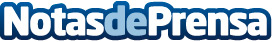 Bebés Llorones: el juguete más vendido de 2021Un año más Bebés Llorones se convierte en líder de ventas con más de 100 mil unidades vendidas y 3,7 millones facturados. Por primera vez, Bebés Llorones se convierte también en número 1 de ventas en Italia con más de 90 mil unidades vendidas. IMC posiciona otros 4 productos dentro del Top 40 de juguetes más vendidos del año: Las muñecas Vip Pets, el juego de mesa La Máquina de la verdad, y los coleccionables de Bebés Llorones Lágrimas Mágicas Gold Edition y Dress Me UpDatos de contacto:Begoña González630984803Nota de prensa publicada en: https://www.notasdeprensa.es/bebes-llorones-el-juguete-mas-vendido-de-2021_1 Categorias: Nacional Finanzas Marketing Consumo Ocio para niños http://www.notasdeprensa.es